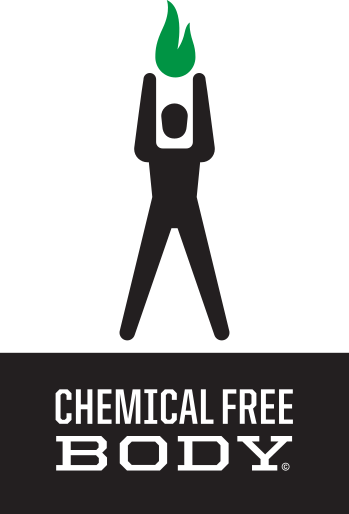 ALPHA DUDEIngredients Profile & Scientific References By Dr. Scott Treadway#1 MUCUNA PRURIENSMucuna pruriens is a traditional herb used historically for potency, spermogenesis (production of sperm) as an aphrodisiac and to increase male hormones.Mucuna pruriens supports testosterone levels.  How does this work?  Like this:Mucuna pruriens basically stimulates the release of dopamine from the adrenal glands. The dopamine blocks the release of prolactin from the pituitary glands. blocking prolactin causes the hypothalamus to secrete more GnRH hormone.GnRH causes the pituitary gland to produce luteinizing hormone (LH).LH then travels to the testes where the Leydig cells to secrete more testosterone.Mucuna increases adrenaline and noradrenaline levels in the testes.Adrenaline and noradrenaline enhance testosterone secretion in the Leydig cells.Alpha Dude contains Mucuna pruriens extract with up to 20% Levodopa or L-Dopamine.  Mucuna pruriens has significant antioxidant action that works in tandem with L-dopa to promote brain health. When L-dopa crosses the blood-brain barrier, it helps to increase brain levels of dopamine, an essential neurotransmitter associated with regulating mood and cognition.REFERENCES:Misra L, Wagner H Extraction of bioactive principles from Mucuna pruriens seeds . Indian J Biochem Biophys. (2007)Manyam BV, Dhanasekaran M, Hare TA Neuroprotective effects of the antiparkinson drug Mucuna pruriens . Phytother Res. (2004)Misra L, Wagner H Alkaloidal constituents of Mucuna pruriens seeds . Phytochemistry. (2004)Ghosal S, Singh S, Bhattacharya SK Alkaloids of Mucuna pruries chemistry and pharmacology . Planta Med. (1971)Carboxylesterases from the seeds of an underutilized legume, Mucuna pruriens; isolation, purification and characterizationDonati D, et al Antidiabetic oligocyclitols in seeds of Mucuna pruriens . Phytother Res. (2005)Modi KP, Patel NM, Goyal RK Estimation of L-dopa from Mucuna pruriens LINN and formulations containing M. pruriens by HPTLC method . Chem Pharm Bull (Tokyo). (2008)Katzenschlager R, et al Mucuna pruriens in Parkinson's disease: a double blind clinical and pharmacological study . J Neurol Neurosurg Psychiatry. (2004)Gupta A, et al A proton NMR study of the effect of Mucuna pruriens on seminal plasma metabolites of infertile males . J Pharm Biomed Anal. (2011)#2 ASHWAGANDHAAshwagandha is a traditional herb known for its adaptogenic qualities to support strengthening and also included in traditional men’s potency formula to support stamina.   As a powerful adaptogen, Ashwagandha increases an individual’s ability to adapt to environmental stresses and factors and helps to reduce damage to the body from these factors. It helps the body to maintain a balanced state while under physical stress and improves recovery time. In addition, Ashwagandha doesn’t produce the “spike and crash” effect like conventional athletic stimulants.In a study, Ashwagandha produced a marked increase in serum testosterone levels (up to and over 15 percent!), which was associated with muscle growth and increased strength. Most notably, those taking the ingredient experienced a 17.1 percent increase in arm muscle size, and a 16.1 percent reduction in average body fat.  (http://www.ncbi.nlm.nih.gov/pmc/articles/PMC4687242)REFERENCES:Archana R, Namasivayam A. Antistressor effect of Withania somnifera. J Ethnopharmacol. 1999;64:91–93. [PubMed]Atta-ur-Rahman, Samina-Abbas, Dur-e-Shahwar, Jamal SA, Choudhary MI, Abbas S. New withanolides from Withania spp. Journal of Natural Products. 1991;56:1000–1006.Begum VH, Sadique J. Effect Of Withania-Somnifera On Glycosaminoglycan Synthesis in Carrageenin-Induced Air Pouch Granuloma. Biochemical Medicine and Metabolic Biology. 1987;38(3):272–277.[PubMed]Bhandari CR. Ashwagandha (Withania somnifera) “Vanaushadhi Chandroday” (An Encyclopedia of Indian Herbs) Vol. 1. Varanasi, India: CS Series of Varanasi Vidyavilas Press; 1970. pp. 96–97.Bhattacharya SK, Goel RK, Kaur R, Ghosal S. Anti - stress activity of Sitoindosides VII and VIII. New Acylsterylglucosides from Withania somnifera. Phytother Res. 1987;1:32–37.Bhattacharya SK, Kumar A, Ghosal S. Effects of glycowithanolides from Withania somnifera on animal model of Alzheimer's disease and perturbed central cholinergic markers of cognition in rats. Phytother Res. 1995;9:110–113. Budhiraja RD, Sudhir S. Review of biological activity of withanolides. JSIR. 1987;46:488–491.Changhadi Govardhan Sharma, author. Ashwagandharishta - Rastantra Sar Evam Sidhyaprayog Sangrah - Krishna-Gopal Ayurveda Bhawan (Dharmarth Trust) Nagpur: 1938. pp. 743–744.Dekosky S, Scheff SW. Synapse loss in frontal cortex biopsies in Alzheimer's disease: correlation with cognitive severity. Ann Neurol. 1990;27:457–464. #3 TRIBULIS TERRESTRISTribulus Terrestris has been proven to help libido in both men and women it also has other health benefits.   Extracts of Tribulus Terrestris have been shown to improve testosterone levels and to boost hormone levels.REFERENCES:Aphrodisiac properties of Tribulus Terrestris extract (Protodioscin) in normal and castrated rats.  K Gauthaman, PG Adaikan, RNV Prasad - Life sciences, 2002.The hormonal effects of Tribulus terrestris and its role in the management of male erectile dysfunction–an evaluation using primates, rabbit and rat K Gauthaman, AP Ganesan - Phytomedicine, 2008.Protodioscin from herbal plant Tribulus terrestris L improves the male sexual functions, probably via DHEA.     A. Adimoelja and P. Genoshan Adaikan    Airlangga University,  Indonesia and National University of Singapore in 6th Biennial Asian-Pacific Meeting on Impotence in Kuala Lumpur, Malaysia (1997) Int. J Impotence Research v9, sup 1 (1997).#4 AVENA SATIVAAvena sativa is a traditional herb used historically to improve potency hormonal production.European research reveals that a study with oat straw extract (Avena sativa) showed that testosterone levels of men and women participating in the experiment increased by an average of 105 percent. Numerous studies confirm that this combination also leads to an increase of aerobic power and muscle strength.REFERENCES:Sepideh Miraj and Sadegh Kiani, Scholar Research Library Study of pharmacological effect of Avena sativa:  Der Pharmacia Lettre, 2016, 8 (9):137-140 #5 MURIA PAUAMAMuira pauama is a traditional South American herb know for the support of potency and libido for both men and women and has been used historically as an aphrodisiac.One of the main qualities of Muira Puama that attracted early American explorers was its reputation as a strong aphrodisiac. A study investigating its libido-boosting potential evaluated 202 healthy men and women with low sex drives. After one month of supplementation with Muira Puama, 65% reported improvements in desire and sexual satisfaction. REFERENCES:Waynberg J1, Brewer S. Effects of Herbal vX on libido and sexual activity…outh Adv Ther. 2000 Sep-Oct;17(5):255-62.Mendes FR1, Carlini EA. Brazilian plants as possible adaptogens: an ethnopharmacological survey of books edited in Brazil. J Ethnopharmacol. 2007 Feb 12;109(3):493-500.Figueiró M1, Ilha J, Linck VM, Herrmann AP, Nardin P, Menezes CB, Achaval M, Goncalves CA, Porciuncula LO, Nunes DS, Elisabetsky E. The Amazonian herbal Marapuama attenuates cognitive impairment and neuroglial degeneration in a mouse Alzheimer model. Phytomedicine. 2011 Feb 15;18(4):327-33. doi: 10.1016/j.phymed.2010.07.013.Piato AL1, Detanico BC, Linck VM, Herrmann AP, Nunes DS, Elisabetsky E. Anti-stress effects of the "tonic"Ptychopetalum olacoides (Marapuama) in mice. Phytomedicine. 2010 Mar;17(3-4):248-53. doi: 10.1016/j.phymed.2009.07.001.#6 MACA ROOTMaca root is a traditional herb used historically for energy and stamina including athletic performance.  It is high in minerals and vitamins.REFERENCES:Balick, M.J and Lee R: Maca: from traditional food crop to energy and libido stimulant. Altern Ther Health Med. 2002 Mar-Apr;8(2):96-8.National Research Council: Lost crops of the Incas: little-known plants of the Andes with promise for worldwide cultivation. Washington, D.C. National Academy Press 1989. Gonzales, G.F. and Cordova A, Vega K, et al. Effect of Lepidium meyenii (maca) on sexual desire and its absent relationship with serum testosterone levels in adult healthy men. Andrologia 2002;34:367–72.Smith, E.: Maca root: Modern rediscovery of an ancient Andean fertility food. J Amer Herbalists Guild 2003;4:15–21. Kilham, Christopher: Tales from the Medicine Trail: Tracking Down the Health Secrets of Shamans, Herbalists, Mystics, Yogis, and Other Healers. Emmaus PA. Rodale Press 2000.Taylor, Leslie: The Healing Power of Rainforest Herbs. New York. Square One Publishers 2005.#7 CATUBACatuba is a traditional South American herb known for its support of libido and used historically as an aphrodisiac. REFERENCES:Campos MM, Fernandes ES, Ferreira J, Santos AR, Calixto JB.  Antidepressant-like effects of Trichilia catigua (Catuaba) extract: evidence for dopaminergic-mediated mechanisms.  Psychopharmacology (Berl). 2005 Oct;182(1):45-53. Epub 2005 Sep 29.Barbosa NR, Fischmann L, Talib LL, Gattaz WF  Inhibition of platelet phospholipase A2 activity by catuaba extract suggests antiinflammatory properties.  Phytother Res. 2004 Nov;18(11):942-4.I, , , , , , , , , . Effects of Catuaba extracts on microbial and HIV infection. In Vivo. 1992 Mar-Apr;6(2):161-5.#8 SEA BUCKTHORNSea buckthorn is a Himalayan berry known for its traditional use for general strengthening and for stamina.Gengis Khan used Sea buckthorn to increase the stamina of his army men and this was possibly the first human study which confirmed the efficacy of sea buckthorn as a stamina and endurance building herbal supplement. It was national drink in the Beijing Olympics of 2008 and considered “Fruit of Champions”.REFERENCES:Zhang J, et al Three new flavonoids from the seeds of Hippophae rhamnoides subsp. sinensis . J Asian Nat Prod Res. (2012)Giuffrida D, et al Determination of carotenoids and their esters in fruits of sea buckthorn (Hippophae rhamnoides L.) by HPLC-DAD-APCI-MS . Phytochem Anal. (2012)Weller P, Breithaupt DE Identification and quantification of zeaxanthin esters in plants using liquid chromatography-mass spectrometry . J Agric Food Chem. (2003)Kruczek M, et al Antioxidant capacity of crude extracts containing carotenoids from the berries of various cultivars of Sea buckthorn (Hippophae rhamnoides L.) . Acta Biochim Pol. (2012)Influence of origin, harvesting time and weather conditions on content of inositols and methylinositols in sea buckthorn (Hippophaë rhamnoides) berriesKwon DJ, et al Casuarinin suppresses TARC/CCL17 and MDC/CCL22 production via blockade of NF-κB and STAT1 activation in HaCaT cells . Biochem Biophys Res Commun. (2012)Gutzeit D, et al Effects of processing and of storage on the stability of pantothenic acid in sea buckthorn products (Hippophaë rhamnoides L. ssp. rhamnoides) assessed by stable isotope dilution assay . J Agric Food Chem. (2007)Join the Chemical Free Movement! Copyright 2017CHEMICAL FREE BODY MEDIA All Rights Reserved.May be shared with copyright and credit left intact.www.chemicalfreebody.com